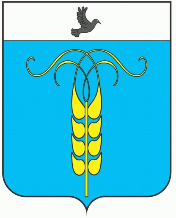 РЕШЕНИЕСОВЕТА ГРАЧЕВСКОГО МУНИЦИПАЛЬНОГО ОКРУГАСТАВРОПОЛЬСКОГО КРАЯ17 февраля 2023 года                           с. Грачевка                                          № 3Об утверждении отчета о результатах приватизации муниципального имущества Грачевского муниципального округа Ставропольского края за 2022 год В соответвии с Федеральным законом от 21.12.2001 года № 178-ФЗ 
«О приватизации государственного и муниципального имущества», 
Положением об управлении и распоряжении муниципальным имуществом Грачевского муниципального округа Ставропольского края, утвержденным решением Совета Грачевского муниципального округа Ставропольского края от 29.01.2021 года № 2, Совет Грачевского муниципального округа Ставропольского краяРЕШИЛ:1.Утвердить прилагаемый отчет о результатах приватизации муниципального имущества Грачевского муниципального округа Ставропольского края за 2022 год.2. Настоящее решение вступает в силу со дня его обнародования.Председатель Совета Грачевского муниципального округа Ставропольского края                                                         С.Ф. СотниковГлава Грачевского муниципального округаСтавропольского края                                                                     С.Л. ФиличкинОтчет о результатах приватизации муниципального имущества Грачевского муниципального округа Ставропольского края за 2022 годПрогнозный план (программа) приватизации муниципального имущества Грачевского муниципального округа Ставропольского края на 2022 год разработан в соответвии с Федеральным законом от 21.12.2001 года  № 178-ФЗ «О приватизации государственного и муниципального имущества» и утвержден решением Совета Грачевского муниципального округа Ставропольского края от 19 октября 2021 года № 118.В прогнозный план приватизации муниципального имущества Грачевского муниципального округа Ставропольского края включен 1 объект недвижимого имущества.По объекту недвижимого имущества, подлежащему приватизации в 2022 году, проведена рыночная оценка. Стоимость объекта определялась на основании отчета об оценке рыночной стоимости в соответствии с законодательством об оценочной деятельности и составила 789 тыс. руб.07 сентября 2022 года состоялся электронный аукцион, по результатам которого аукцион признан состоявшимся, в соответствии с абзацем 2 частью 3 статьи 18 Федерального закона от 21.12.2001 года № 178-ФЗ 
«О приватизации государственного и муниципального имущества», заявку на участие в аукционе подало только одно лицо, признанное единственным участником аукциона. Муниципальное имущество, а именно здание с земельным участком, общая площадь 254,9 кв.м., адрес (местонахождение): Ставропольский край, р-н Грачевский, с. Сергиевское, ул. К.Маркса, д. 30, кадастровый номер: 26:07:091018:55, продано за 789 тыс. руб.Перечень муниципального имущества Грачевского муниципального округа Ставропольского края приватизированного в 2022 году____________________________________Приложение к решению Совета Грачевского муниципального округа Ставропольского краяот 17 февраля 2023 года № 3№Наименование объектаМестонахождение объектаСпособ приватизации Дата сделкиЦена сделки(руб.)1Здание с земельным участкомОбщая площадь 254,9 кв.м.Адрес (местонахождение): Ставропольский край, р-н Грачевский, с. Сергиевское, ул. К.Маркса, д. 30, кадастровый номер: 26:07:091018:55аукцион27.09.2022 г.789000,00